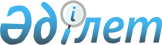 Об утверждении дислокации временных торговых точек (прохладительных напитков, куры-гриль и шашлыка) на территории города Тараза
					
			Утративший силу
			
			
		
					Постановление акимата города Тараз от 09 апреля 2006 года № 328. Зарегистрировано Управлением юстиции города Тараз 19 мая 2006 года за № 31. Утратило силу постановлением акимата города Тараз Жамбылской области от 30 декабря 2021 года № 6206
      Сноска. Утратило силу постановлением акимата города Тараз Жамбылской области от 30.12.2021 № 6206 (вводится в действие по истечении десяти календарных дней после дня его первого официального опубликования).
      На основании статей 32, 43 Земельного кодекса Республики Казахстан, руководствуясь статьей 31 Закона Республики Казахстан "О местном государственном управлении Республики Казахстан", акимат города Тараза ПОСТАНОВЛЯЕТ:
      1. Утвердить дислокацию временных торговых точек (прохладительных напитков, куры-гриль и шашлыка) на землях общего пользования города Тараза, согласно приложению.
      2. Государственному учреждению "Отдел предпринимательства акимата города Тараза" (Мамедов Н.М.) организовать работу согласно дислокации.
      3. Контроль за исполнением настоящего постановления возложить на Астаева Е.К., заместителя акима города. ПЕРЕЧЕНЬ дислокации торговых точек на территории города Тараза ПЕРЕЧЕНЬ дислокации торговых точек по реализации куры - гриль на территории города Тараза
      1. Проспект Абая, магазин "Айлара";
      2. Проспект Жамбыла, район "Горбольницы";
      3. Проспект Жамбыла, у магазина "Тулпар";
      4. Улица Сейфуллина, у переговорного пункта "Казахтелеком";
      5. Улица Т. Рыскулова, напротив "Восточной бани";
      6. Угол улиц Койгельды-Казыбек би, бывший магазин "Кооператор";
      7. Улица Сейфуллина, ресторан "Алатау";
      8. Улица Б. Момышулы, у дома N 40;
      9. Улица Рысбек батыра, у дома N 6;
      10. Улица Жибек жолы, у кинотеатра "Еңбек";
      11. Улица Конаева, супермаркет "Метроном";
      12. Улица Лермонтова, у дома N 38;
      13. Улица Б. Момышулы, у магазина "Диана". ПЕРЕЧЕНЬ дислокации торговых точек хлебного кваса на территории города Тараза
      1. Автовокзал;
      2. пр. Жамбыла - угол ул. Сатпаева (у магазина "Дәмдес");
      3. Привокзальная площадь (магазин "Ерлан");
      4. пр. Жамбыла - угол пр. Толе би (напротив горбольницы);
      5. ул. Сейфуллина-ул. Аль-Фараби;
      6. ул. Байзак батыра N 223, Автостанция;
      7. ул. Б. Момышулы (у кафе "Жансая");
      8. пр. Толе би, у входа на рынок "Төлебай";
      9. ул. Клубная (у супермаркета "Скиф Трейд");
      10. ул. Пушкина (у супермаркета "Гросс");
      11. площадь Жамбыла;
      12. пр. Толе би, у вещевого рынка;
      13. мкр. "Каратау", напротив дома N 2;
      14. мкр. "Жайлау", возле дома N 15;
      15. ул. Ниеткалиева, у магазина "Юбилейный";
      16. Парк культуры и отдыха Т. Рыскулова;
      17. ул. Желтоксан-пр. Толе би;
      18. ул. Койгельды, около налогового комитета;
      19. ул. Желтоксан-ул. Казыбек би;
      20. ул. Б. Момышулы (у магазина "Диана");
      21. мкр. "Алатау", остановка "Сейфуллина";
      22. мкр. "Талас", напротив аптеки "Садыхан";
      23. ул. Аскарова - ул. Косы батыра;
      24. ул. Ташкентская (у магазина "Абсолют");
      25. ул. Аль-Фараби - ул. Ташкентская;
      26. пр. Толе би, напротив гостиницы "Аулие -Ата";
      27. пр. Жамбыла-угол ул. Сулейменова;
      28. пр. Толе би - угол ул. Рысбек батыра;
      29. ул. Казыбек би - угол пр. Абая;
      30. Сахарный поселок, остановка "Баня";
      31. ул. Кошеней - угол ул. Рыночной;
      32. Зеленый ковер (городское кладбище);
      33. пр. Жамбыла - угол ул. Рахимова;
      34. ул. Казыбек би - угол ул. Койгельды;
      35. Авторынок;
      36. пр. Толе би - угол ул. Мирзояна.
					© 2012. РГП на ПХВ «Институт законодательства и правовой информации Республики Казахстан» Министерства юстиции Республики Казахстан
				
      Аким города 

Тараза И. Тортаев
Приложение 1
к постановлению акимата города
№ 329 от 9 апреля 2006 г.
№
Адреса
Газ-вода
Мороженное
1
Микрорайон "Акбулак"
4
4
2
Микрорайон "Каратау"
2
6
3
Микрорайон "Жайлау"
3
4
4
Микрорайон "Салтанат"
4
4
5
Микрорайон "Карасу"
2
3
6
Микрорайон "Талас"
3
3
7
Микрорайон "Самал"
4
6
8
Микрорайон "Алатау"
3
7
9
Микрорайон "Мынбулак"
4
8
10
Микрорайон "Аса"
4
8
11
Микрорайон "Жансая"
2
6
12
Микрорайон "Массив Карасу"
2
4
13
Пр.Абая 
4
6
14
Пр. Жамбыла
4
8
15
Пр. Толе би
6
8
16
Ул. Казыбек би
2
6
17
Ул. Айтеке би
2
4
18
Ул. Жибек жолы 
2
4
19
Ул. Сулейменова 
3
5
20
Ул. Рысбек батыра
3
6
21
Ул. Кошеней
2
4
22
Ул. Ташкентская
2
4
23
Ул. Койгелды
2
5
24
Ул. Конаева 
1
3
25
Ул. Айтиева 
2
4
26
Ул. Мирзояна
2
3
27
Ул. Ниеткалиева 
1
2
28
Ул. Байзак Батыра
2
3
29
Район Химпоселка 
2
6
30
Район Сахпоселка
2
5
31
Район ЖД вокзала
2
3
31
Район Сатпаева 
2
4
32
Рынках города
20
20
Итого 
105
176Приложение 2
к постановлению акимата города
№ 329 от 9 апреля 2006 г.Приложение 3
к постановлению акимата города
№ 328 от 9 апреля 2006 г. 